چک لیست مدارک و درخواست پذیرش دانشجوی بدون آزمون دکترینام و نام خانوادگی:                                      دانشگاه محل تحصیل:                                                          رشته تحصیلی: 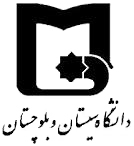 گروه استعدادهای درخشانتکمیل و ارسال نمودن فرم الف توسط دانش آموختگان ( الزامی)                 بله خیر تکمیل و ارسال نمودن فرم ب توسط دانشجویان نیمسال آخر کارشناسی ارشد ( الزامی)                 ‌بله خیر ارسال مدرک رسمی که بیانگر معدل کارشناسی باشد ( الزامی)                                                         بله خیر ارسال مدرک رسمی که بیانگر معدل کارشناسی ارشد و تاریخ دانش آموختگی باشد ( الزامی)                 بله خیر ارسال یک قطعه عکس 4*3 ( الزامی)                 بله خیر اسکن صفحه اول شناسنامه و کارت ملی( الزامی)                 بله خیر فیش واریزی توسط متقاضیان ( الزامی )بله خیر تکمیل و ارسال نمودن فرم تعهد ( الزامی)                                                                                            بله خیر تکمیل و ارسال نمودن فرم رزومه و مستندات آن (الزامی)                                                                                            بله خیر تکمیل و ارسال نمودن فرم چک لیست ( الزامی)                                                                                            بله خیر تکمیل و ارسال نمودن فرم توصیه نامه ( الزامی)                                                                                            بله خیر 